Publicado en Madrid el 13/05/2021 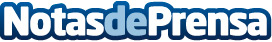 Las jugadoras del Atlético de Madrid Femenino se enfrentan en la Herbalife Teqball CupAmanda Sampedro, Deyna Castellanos, Leicy Santos, Ludmila da Silva, Merel van Dongen, Laia Aleixandri, Toni Duggan y Turid Knaak se enfrentan en las semifinales de la primera edición de la Herbalife Teqball CupDatos de contacto:Cristina Villanueva Marín664054757Nota de prensa publicada en: https://www.notasdeprensa.es/las-jugadoras-del-atletico-de-madrid-femenino Categorias: Nutrición Fútbol Sociedad Madrid Entretenimiento http://www.notasdeprensa.es